ФлешмобЦель: Популяризация активного отдыха, здорового образа жизни.Задачи:пропаганда здорового образа жизни;обучение простейшим танцевальным движениям;формирование позитивного отношения к активному образу жизни.     Не так давно в наш лексикон вошло слово «флэшмоб». Дословно с английского (flashmob, флэшмоб переводится как «вспышка толпы» или «мгновенная толпа».     Основной принцип флэшмоба: спонтанность.     Флешмоб в настоящий момент развивается, люди  ищут новые пути, новые формы нестандартного самовыражения. В результате большую популярность приобрел танцевальный флешмоб.     В танце же можно выразить себя творчески, а можно и просто выплеснуть свои эмоции, избавившись, таким образом, от плохого настроения. Благодаря танцу позвоночник становится более гибким, улучшается работа сердца.     Танцевальный флешмоб является новой и привлекательной для детей и родителей формой активного времяпрепровождения, способствует приобщению к здоровому образу жизни.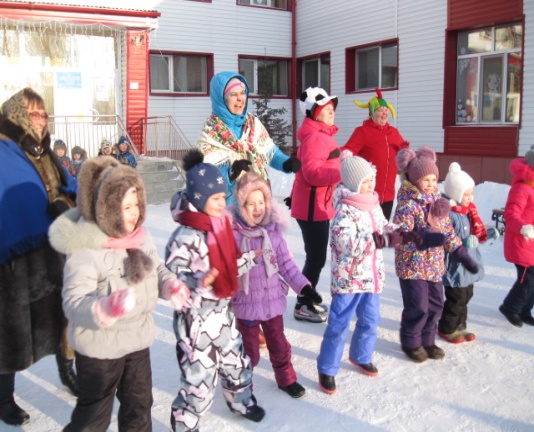 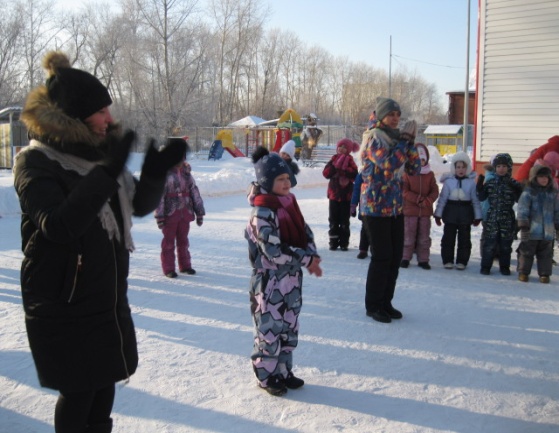 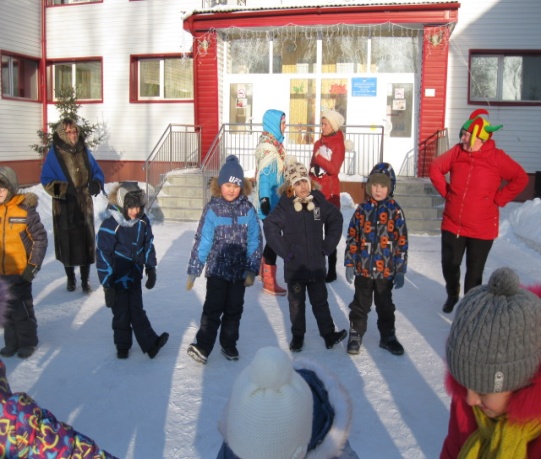 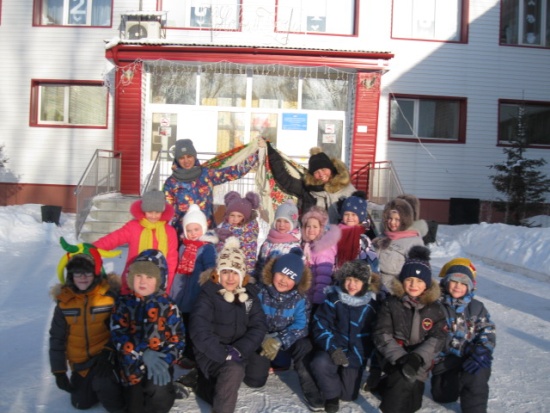 Воспитатели:Пруцкова Вера НиколаевнаЕссе Наталья Ивановна18.01.2018